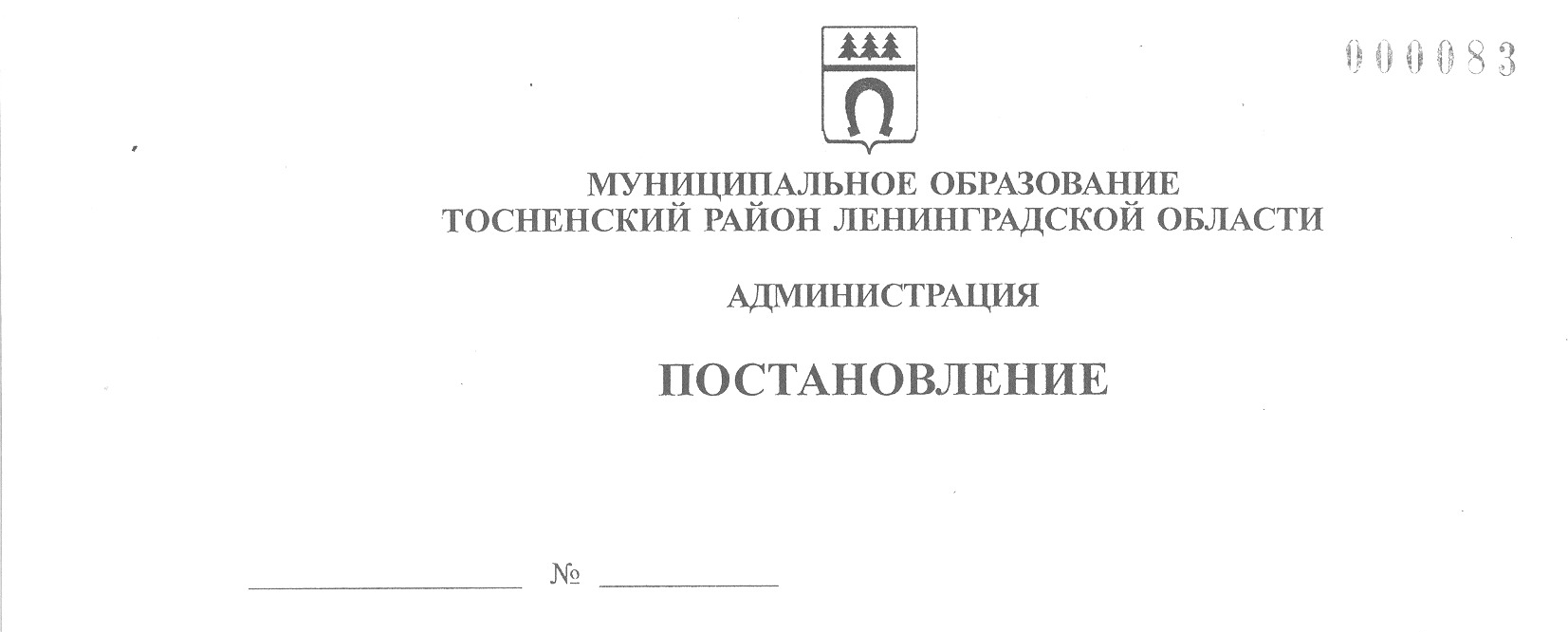 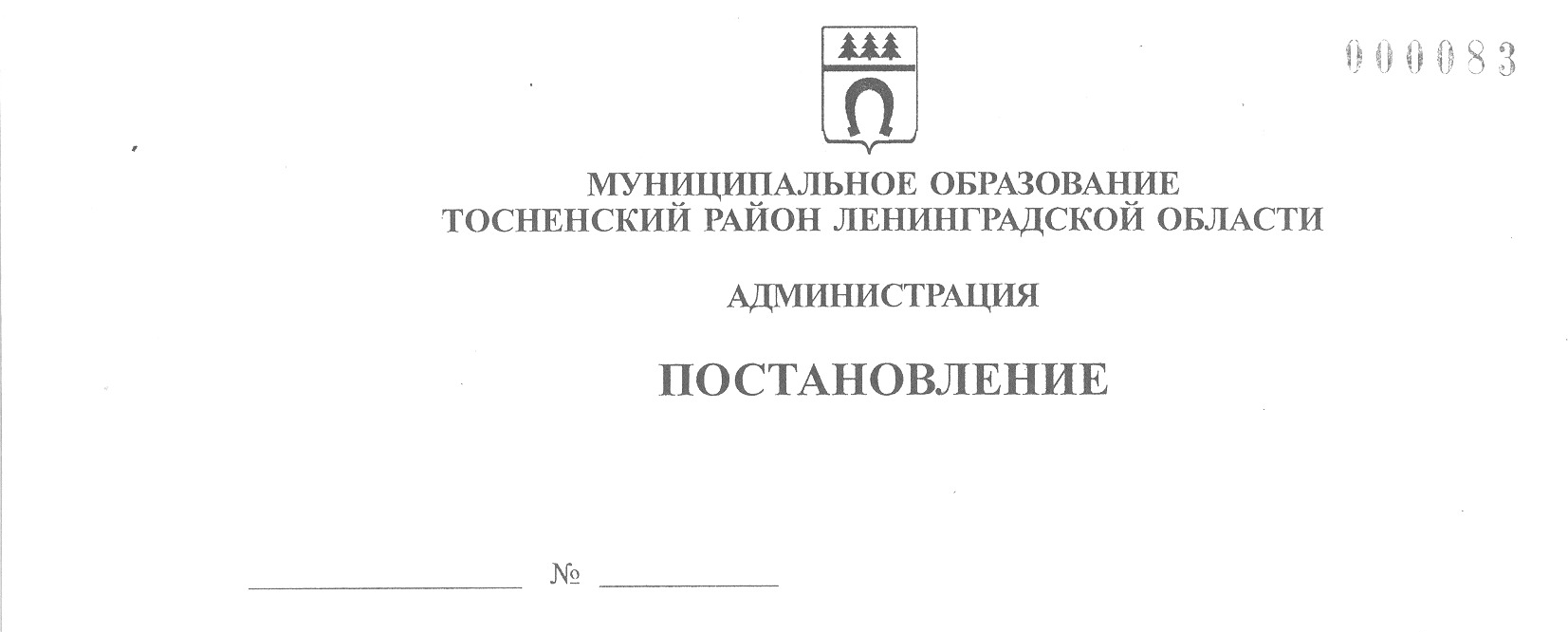 24.07.2020                      1302-паО внесении изменений в постановление администрации муниципального образования Тосненский район Ленинградской области от 12.05.2020 № 828-па «О мерах по предотвращению распространения новой коронавирусной инфекции (COVID-19) на территории Тосненского района Ленинградской области»В соответствии с постановлением Правительства Ленинградской области от 22 июля 2020 года № 515 «О внесении изменений в постановление Правительства Ленинградской области от 11 мая 2020 года № 277 «О мерах по предотвращению распространения новой коронавирусной инфекции (COVID-19) на территории Ленинградской области», исполняя собственные полномочия, а также исполняя полномочия администрации Тосненского городского поселения Тосненского муниципального района Ленинградской области на основании статьи 13 Устава Тосненского городского поселения Тосненского муниципального района Ленинградской области и статьи 25 Устава муниципального образования Тосненский район Ленинградской области, администрация муниципального образования Тосненский район Ленинградской областиПОСТАНОВЛЯЕТ:1. Внести в постановление администрации муниципального образования Тосненский район Ленинградской области от 12.05.2020 № 828-па «О мерах по предотвращению распространения новой коронавирусной инфекции (COVID-19) на территории Тосненского района Ленинградской области» (с учетом изменений, внесенных постановлениями администрации муниципального образования Тосненский район Ленинградской области от 18.05.2020 № 853-па, от 21.05.2020 № 875-па, от 25.05.2020 № 896-па, от 27.05.2020         № 908-па, от 29.05.2020 № 933-па, от 05.06.2020 № 999-па, от 12.06.2020 № 1034-п, от 26.06.2020 № 1113-па, от 30.06.2020 № 1128-па, от 03.07.2020 № 11151-па, от 15.07.2020 № 1242-па, от 17.07.2020 № 1258-па) следующие изменения:1.1. В приложении 2 (Перечень сфер деятельности, в которых устанавливаются ограничения деятельности хозяйствующего субъекта, организаций в муниципальном образовании Тосненский район Ленинградской области):1.1.1. Строку 3 изложить в следующей редакции:1.1.2. Строку 4 признать утратившей силу.1.1.3. Дополнить сноской следующего содержания:«** Требование о количестве квадратных метров на одного человека не распространяется на торговые центры и торговые комплексы, осуществляющие деятельность в соответствии с настоящим постановлением до 27 июля 2020 года. Для таких торговых центров и торговых комплексов действует требование о количестве посетителей не более одного человека на 4 кв. м». 1.2. Действие строки 3 приложения 2 (Перечень сфер деятельности, в которых устанавливаются ограничения деятельности хозяйствующего субъекта, организаций в муниципальном образовании Тосненский район Ленинградской области) в части требований о количестве квадратных метров на одного человека в редакции настоящего постановления не распространяется на торговые центры и торговые комплексы, осуществляющие деятельность до вступления в силу настоящего постановления.2. Сектору по безопасности, делам ГО и ЧС администрации муниципального образования Тосненский район Ленинградской области направить в пресс-службу комитета по организационной работе, местному самоуправлению, межнациональным и межконфессиональным отношениям администрации муниципального образования Тосненский район Ленинградской области настоящее постановление для обнародования в порядке, установленном Уставом муниципального образования Тосненский район Ленинградской области.3. Пресс-службе комитета по организационной работе, местному самоуправлению, межнациональным и межконфессиональным отношениям администрации муниципального образования Тосненский район Ленинградской области обнародовать настоящее постановление в порядке, установленном Уставом муниципального образования Тосненский район Ленинградской области.4. Контроль за исполнением настоящего постановления возложить на заместителя главы администрации муниципального образования Тосненский район Ленинградской области по безопасности Цая И.А.5. Настоящее постановление вступает в силу с 27 июля 2020 года.Глава администрации                                                                                      А.Г. КлементьевЕшевский Александр Викторович, 8(81361)2160420 гаТорговые центры, торговые комплексыРазрешена деятельность по торговле любым ассортиментом товаров с обязательным использованием масок при условии, что на территории таких торговых центров и торговых комплексов реализуются продукты  питания, или товары первой необходимости, или товары для сада и огорода, или детские товары, или мебель, или строительные товары. При этом  реализация товаров (за исключением продуктов питания, товаров первой необходимости, товаров для сада и огорода, детских товаров, мебели, строительных товаров) возможна исключительно в торговых организациях с общей площадью торгового зала до 800 кв. м и количеством посетителей не более одного человека на 8 кв. м**.Организации общественного питания и индивидуальные предприниматели, оказывающие услуги общественного питания на территории торговых центров и торговых комплексов, могут осуществлять обслуживание исключительно на вынос за пределы зданий торговых центров и торговых комплексов